CATANZARO FOOD TASTING EVENT AND B2B MEETINGS(Dubai, 28 febbraio - 1° marzo 2022)COMPANY PROFILERIFERIMENTI AZIENDAPARTECIPANTI INIZIATIVASETTORE ATTIVITÀ□ FOOD□ BEVERAGEDESCRIZIONE DETTAGLIATA PRODOTTO/SERVIZIO (allegare catalogo)Chi è il cliente abituale dei prodotti della sua azienda?Chi è il consumatore finale dei prodotti della sua azienda?Quali sono le più comuni applicazioni dei prodotti della sua azienda?Quali sono i principali fattori di competitività della sua azienda?□ Design	□ Qualità □ Rapporto qualità / prezzo	□ Tecnologia□ Immagine / Brand	□ Varietà gamma□ Altri (specificare)________________________________PROFILO COMMERCIALEDove vende i prodotti della sua azienda?Da dove acquista le materie prime per la sua azienda?Come è presente la sua azienda tradizionalmente sui mercati esteri?□ Sede locale (produttiva) □ Sede locale (commerciale)□ Joint venture (produttiva)□ Joint venture (commerciale)□ Agente 	□ Rappresentante / Distributore□ Cessione di licenza□ Grande distribuzione□ Franchising	□ Altri (specificare)_______________________ 	Quali sono i principali concorrenti diretti della sua azienda nel mondo?INFORMAZIONI SUL MERCATO TARGET: EAU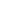 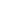 La sua azienda ha già avviato contatti negli EMIRATI ARABI UNITI?	           SI	         NOChe tipo di partnership sta cercando nel corso della Missione?□ Sede locale (produttiva) 	□ Sede locale (commerciale)□ Joint venture (produttiva)	□ Joint venture (commerciale)□ Agente 	□ Rappresentante / Distributore□ Cessione di licenza 	□ Grande distribuzione□ Franchising	□ Altri (specificare)_________________________ __________________________________________Descriva il profilo ideale del partner che vorrebbe incontrare (distributore, agente, fornitore, cliente finale, ecc.)Ulteriori informazioni utili per la ricerca partnerSEGNALAZIONE PRECEDENTI CONTATTIAZIENDE CON CUI HA AVUTO PRECEDENTI CONTATTI CHE DESIDERA INCONTRAREAZIENDE CON CUI HA AVUTO PRECEDENTI CONTATTI CHE NON DESIDERA INCONTRAREAZIENDE CON CUI NON HA AVUTO PRECEDENTI CONTATTI E CHE DESIDERA INCONTRAREData ................./.............../.....................						Timbro dell’azienda e firma del titolare / legale rappresentante                                                       ….…………………………………………………………………………..(documento da sottoscrivere digitalmente o, in alternativa, calligraficamente accompagnato da copia del documento d’identità in corso di validità del soggetto sottoscrittore)                                                                  RAGIONE SOCIALEP.IVAREAVIACITTÀPROVCAPTELEFONOFAXE MAILSITO WEBDATA DI COSTITUZIONEN° DIPENDENTIFATTURATO (milioni €)NOME E COGNOME:RUOLO:TEL:                                                                                     CELL:EMAIL:LINGUE PARLATE:NOME E COGNOME:RUOLO:TEL:                                                                                     CELL:EMAIL:LINGUE PARLATE:DESCRIZIONECODICE DOGANALEAREA GEOGRAFICA0-15%15-40%40-60%60-100%ItaliaEuropaAsiaUsa e CanadaAmerica LatinaMediterraneoMedio OrienteAREA GEOGRAFICA0-15%15-40%40-60%60-100%ItaliaEuropaAsiaUsa e CanadaAmerica LatinaMediterraneoMedio OrienteAZIENDAPAESE1. NOME AZIENDAPERSONA DI CONTATTOTELEFONO, FAX, E-MAILNOTE E SEGNALAZIONI2. NOME AZIENDAPERSONA DI CONTATTOTELEFONO, FAX, E-MAILNOTE E SEGNALAZIONI3. NOME AZIENDAPERSONA DI CONTATTOTELEFONO, FAX, E-MAILNOTE E SEGNALAZIONI4. NOME AZIENDAPERSONA DI CONTATTOTELEFONO, FAX, E-MAILNOTE E SEGNALAZIONI1. NOME AZIENDAPERSONA DI CONTATTOTELEFONO, FAX, E-MAILNOTE E SEGNALAZIONI2. NOME AZIENDAPERSONA DI CONTATTOTELEFONO, FAX, E-MAILNOTE E SEGNALAZIONI3. NOME AZIENDAPERSONA DI CONTATTOTELEFONO, FAX, E-MAILNOTE E SEGNALAZIONI4. NOME AZIENDAPERSONA DI CONTATTOTELEFONO, FAX, E-MAILNOTE E SEGNALAZIONI1. NOME AZIENDAPERSONA DI CONTATTOTELEFONO, FAX, E-MAILNOTE E SEGNALAZIONI2. NOME AZIENDAPERSONA DI CONTATTOTELEFONO, FAX, E-MAILNOTE E SEGNALAZIONI3. NOME AZIENDAPERSONA DI CONTATTOTELEFONO, FAX, E-MAILNOTE E SEGNALAZIONI4. NOME AZIENDAPERSONA DI CONTATTOTELEFONO, FAX, E-MAILNOTE E SEGNALAZIONI